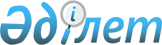 Об утверждении типовой методики определения стоимости услуг, закупаемых для проведения государственной информационной политики в средствах массовой информации на региональном уровнеПриказ и.о. Министра информации и общественного развития Республики Казахстан от 19 мая 2021 года № 173. Зарегистрирован в Министерстве юстиции Республики Казахстан 26 мая 2021 года № 22807.
      В соответствии с подпунктом 7-3) статьи 4-3 Закона Республики Казахстан "О средствах массовой информации" ПРИКАЗЫВАЮ:
      Сноска. Преамбула - в редакции приказа и.о. Министра информации и общественного развития РК от 27.12.2021 № 423 (вводится в действие по истечении десяти календарных дней после дня его первого официального опубликования).


      1. Утвердить прилагаемую Типовую методику определения стоимости услуг, закупаемых для проведения государственной информационной политики в средствах массовой информации на региональном уровне.
      2. Комитету информации Министерства информации и общественного развития Республики Казахстан в установленном законодательством Республики Казахстан порядке обеспечить:
      1) государственную регистрацию настоящего приказа в Министерстве юстиции Республики Казахстан;
      2) размещение настоящего приказа на интернет-ресурсе Министерства информации и общественного развития Республики Казахстан;
      3) в течение десяти рабочих дней после государственной регистрации настоящего приказа в Министерстве юстиции Республики Казахстан представление в Юридический департамент Министерства информации и общественного развития Республики Казахстан сведений об исполнении мероприятий, предусмотренных подпунктами 1) и 2) настоящего пункта.
      3. Контроль за исполнением настоящего приказа возложить на курирующего вице-министра информации и общественного развития Республики Казахстан.
      4. Настоящий приказ вводится в действие по истечении десяти календарных дней после дня его первого официального опубликования. Типовая методика определения стоимости услуг, закупаемых для проведения государственной информационной политики в средствах массовой информации на региональном уровне
      Сноска. Типовая методика - в редакции приказа и.о. Министра информации и общественного развития РК от 27.12.2021 № 423 (вводится в действие по истечении десяти календарных дней после дня его первого официального опубликования).
      1. Настоящая Типовая методика определения стоимости услуг, закупаемых для проведения государственной информационной политики в средствах массовой информации на региональном уровне (далее - Типовая методика), разработана в соответствии с подпунктом 7-3) статьи 4-3 Закона Республики Казахстан "О средствах массовой информации" и устанавливает алгоритм определения стоимости услуг, закупаемых для проведения государственной информационной политики в средствах массовой информации на региональном уровне.
      2. Стоимость услуг, закупаемых для проведения государственной информационной политики в средствах массовой информации на региональном уровне (далее – услуга), определяется в зависимости от базовых цен на услуги, закупаемых для проведения государственной информационной политики в средствах массовой информации за счет средств местного бюджета для каждого отдельного вида услуги средств массовой информации.
      3. Стоимость услуги в периодических печатных изданиях определяется по формуле:
      1) для газет по формуле Pn=Bn x V x Kq, где:
      Pn (price) – стоимость услуги в газетах с учетом налога на добавленную стоимость;
      Bn – базовая цена за один см2 услуги, размещаемой в газете;
      V – объем услуги, размещаемой в газете, исчисляемой в см2;
      Kq – поправочный коэффициент на тираж газеты:
      до 200 000 экземпляров – 1,3;
      до 100 000 экземпляров – 1,15;
      до 50 000 экземпляров – 1;
      до 30 000 экземпляров – 0,9;
      до 20 000 экземпляров – 0,8;
      до 10 000 экземпляров – 0,65;
      до 5 000 экземпляров – 0,5;
      2) для журналов по формуле Pm=Bm x V x Kq, где:
      Pm (price) – стоимость услуги в журналах с учетом налога на добавленную стоимость;
      Bm – базовая цена за один см2 услуги, размещаемой в журнале;
      V – объем услуги, размещаемой в журнале, исчисляемой в см2;
      Kq – поправочный коэффициент на тираж журнала:
      до 15 000 экземпляров – 1,2;
      до 10 000 экземпляров – 1,1;
      до 8 000 экземпляров – 1;
      до 5 000 экземпляров – 0,9;
      до 3 000 экземпляров – 0,8;
      до 1 000 экземпляров – 0,7.
      4. Стоимость услуги в интернет-ресурсе определяется по формуле Pi=Bi x V x Kq, где:
      Pi (price) – стоимость услуги в интернет-ресурсе с учетом налога на добавленную стоимость;
      Bi – базовая цена за один символ, секунду, минуту, штуку услуги, размещаемой в интернет-ресурсе;
      V – объем услуги, размещаемой в интернет-ресурсе, исчисляемой в символах, секундах, минутах, штуках;
      Kq – поправочный коэффициент для учета среднемесячного количества посещений интернет-ресурса уникальными пользователями:
      до 500 000 посетителей в месяц – 1;
      до 1 000 000 посетителей в месяц – 1,1;
      до 2 000 000 посетителей в месяц – 1,2;
      до 5 000 000 посетителей в месяц – 1,3;
      свыше 5 000 000 посетителей в месяц – 1,4.
      5. Стоимость услуги на телевидении определяется по формуле Ptv=Btv x V, где:
      Ptv (price) – стоимость услуги на телевидении с учетом налога на добавленную стоимость;
      Btv – базовая цена за одну секунду, минуту, серию услуги, размещаемой на телевидении;
      V – объем услуги, размещаемой на телевидении, исчисляемой в секундах, минутах, сериях.
      В случае если при формировании государственного информационного заказа не учитываются разделения по жанрам услуг на телевидении, то стоимость услуг на телевидении рассчитывается по базовой цене (Btv).
      6. Стоимость услуги на радиоканале определяется по формуле Pr=Br x V, где:
      Pr (price) – стоимость услуги на радиоканале с учетом налога на добавленную стоимость;
      Br – базовая цена за одну секунду, минуту услуги, размещаемой на радиоканале;
      V – объем услуги, размещаемой на радиоканале, исчисляемый в секундах, минутах.
					© 2012. РГП на ПХВ «Институт законодательства и правовой информации Республики Казахстан» Министерства юстиции Республики Казахстан
				
      Исполняющий обязанности Министра информации и общественного развития Республики Казахстан 

К. Ойшыбаев
Утверждены приказом
Министра информации
и коммуникаций
Республики Казахстан
от 19 мая 2021 года № 173